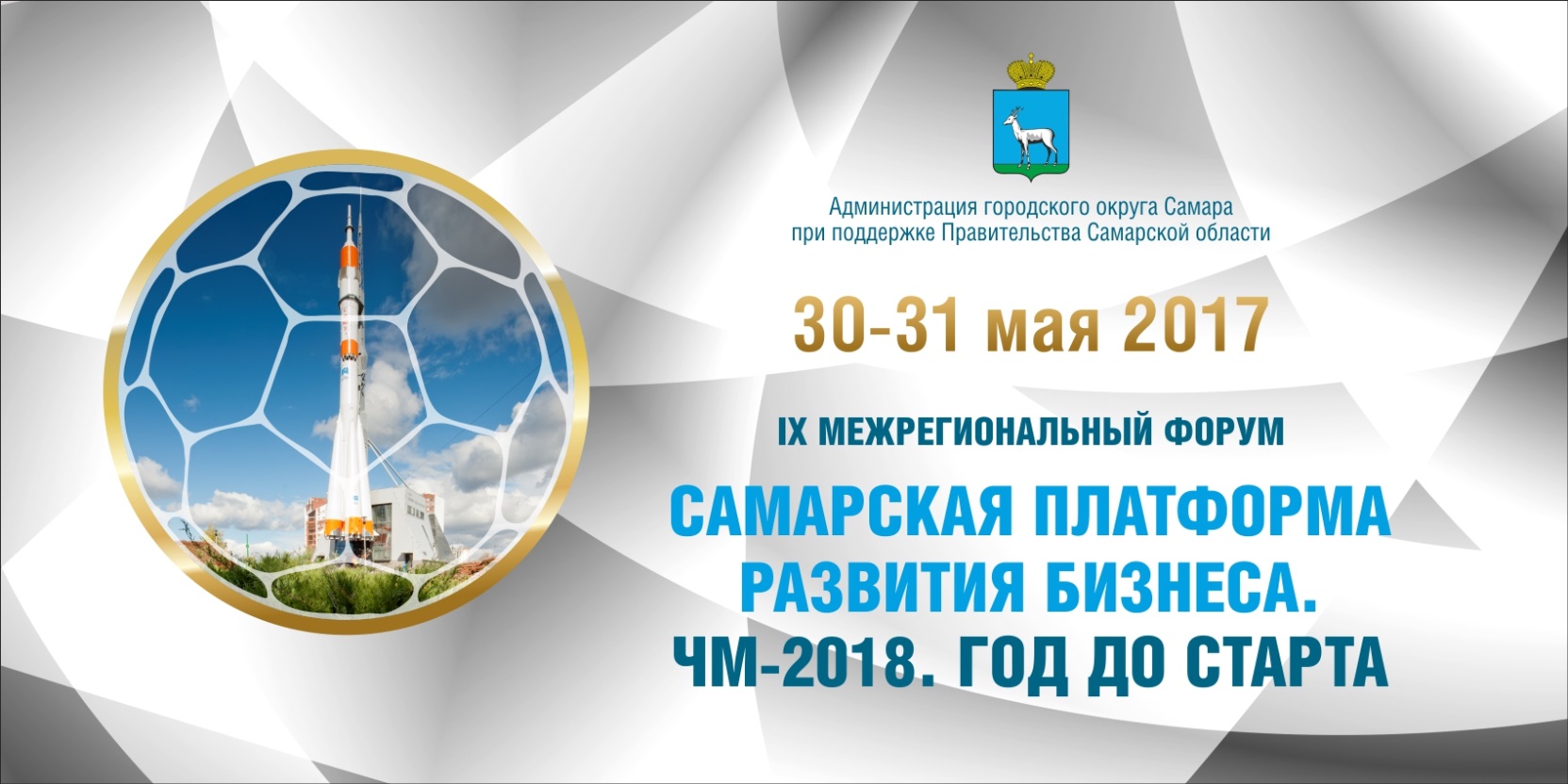 МБУ «Самарский бизнес-инкубатор», г.о. Самара, ул. Главная, д. 3Программа форумаВремяМероприятиеАудитория30 мая 2017 г.30 мая 2017 г.30 мая 2017 г.9:30 – 10:30Регистрация участников Форума9:30 – 17:00Работа выставочной экспозиции по презентации новых и реконструированных туристических и спортивных объектов городского округа Самара к Чемпионату мира по футболу FIFA 2018АтриумПриветствие участникам Форума:10210:30 – 10:45Фурсов Олег Борисович, Глава г.о. Самара (5 мин.)Андриянова Галина Геннадьевна, Председатель Думы г.о.Самара (5 мин.)Фетисов Александр Борисович, Вице-губернатор Самарской области (5 мин.)Овчинников Дмитрий Евгеньевич, Вице-губернатор – руководитель Администрации Губернатора Самарской области (5 мин.)Кобенко Александр Владимирович, Вице-губернатор - министр экономического развития, инвестиций и торговли Самарской области (5 мин.)Мальцев Михаил Викторович, Руководитель департамента туризма Самарской области (5 мин.)ПЛЕНАРНОЕ ЗАСЕДАНИЕ:10210:45 – 11:20«Организационно-управленческая деятельность в преддверии проведения Кубка Конфедераций FIFA 2017» (Саргина Оксана Николаевна, руководитель Центра развития туризма Республики Татарстан) (5-7 мин.)«За две недели до старта Кубка Конфедераций FIFA 2017» (Абдрашитов Артур Игоревич, заместитель председателя Государственного комитета Республики Татарстан по туризму) (5-7 мин.) «Возможности участия малого и среднего бизнеса в подготовке и проведении Чемпионата мира по футболу FIFA 2018» (Подовинников Максим Юрьевич, заместитель Министра промышленности, торговли и предпринимательства Нижегородской области) (5-7 мин.)«Организация экскурсионно-туристического обслуживания во время Чемпионата мира по футболу FIFA 2018» (Жулина Марина Александровна, заместитель Министра культуры и национальной политики  Республики Мордовия) (5-7 мин.)НАГРАЖДЕНИЕ ЭКСПЕРТНАЯ ПАНЕЛЬ:10211:20 – 12:301. Реализация операционного транспортного плана пассажирских перевозок на период проведения Чемпионата мира по футболу FIFA 2018Спикеры: - АНО «Дирекция-2018» (генеральный директор – Романов Дмитрий Алексеевич) (5-7 мин.)- Министерство транспорта и автомобильных дорог Самарской области (министр – Пивкин Иван Иванович) (5-7 мин.)2. Особенности Единой архитектурно-художественной концепции благоустройства городского округа Самара в рамках подготовки к Чемпионату мира по футболу FIFA 2018Спикеры: - Департамент градостроительства г.о. Самара (руководитель Департамента – Рубаков Сергей Владимирович) (5-7 мин.)3. Особенности функционирования Фан-зоны на пл. Куйбышева. Вопросы безопасности и антитеррористической защищенности объектов в радиусе 1 км (защита бренда FIFA) и 1,6 км («последняя миля») от Фан-зоны Спикеры: - АНО «Дирекция-2018» (генеральный директор – Романов Дмитрий Алексеевич) (5-7 мин.)- Департамент по вопросам общественной безопасности и противодействия коррупции Администрации г.о. Самара (руководитель Департамента по вопросам общественной безопасности и противодействия коррупции Администрации г.о. Самара – Логунков Алексей Юрьевич) (5-7 мин.)4. Презентация проекта стационарной выставки «Крылья будущего» (на территории МВЦ «Самара Космическая») и мобильной выставки «Самара-2018» в рамках популяризации Чемпионата мира по футболу FIFA 2018 - Шестопалова Татьяна Викторовна, руководитель Департамента  культуры и молодежной политики Администрации г.о. Самара (5-7 мин.)12:30 – 13:00Кофе-брейквнутренний двор13:00 – 15:00Круглый стол «Вопросы архитектурно-художественного оформления зданий и вывесок, расположенных на гостевых, туристических и пешеходных маршрутах»102Модератор:Андриянов Александр Вячеславович, заместитель Главы г.о. Самара – руководитель Департамента промышленности, предпринимательства, туризма, потребительского рынка товаров и услуг Администрации г.о. СамараДоклады:- «Участие  субъектов  малого и среднего предпринимательства в мероприятиях по подготовке и проведению Чемпионата мира по футболу FIFA 2018» (Подовинников Максим Юрьевич - заместитель Министра промышленности, торговли и предпринимательства Нижегородской области)вопросы, обсуждение- «Основные принципы реализации Единой архитектурно-художественной концепции благоустройства городского округа Самара в рамках подготовки к Чемпионату мира по футболу FIFA 2018» (Самарцев Алексей Евгеньевич - Главный архитектор г.о. Самара)вопросы, обсуждение- «Требования к вывескам на объектах, расположенных на  гостевых, туристических и пешеходных маршрутах городского округа Самара» (Лукин Николай Александрович - руководитель Комитета по наружной рекламе Департамента городского хозяйства и экологии Администрации г.о. Самара)вопросы, обсуждениеЦелевая аудитория:- представители администраций внутригородских районов г.о. Самара;- представители субъектов малого и среднего предпринимательства, расположенных на  гостевых, туристических и пешеходных маршрутах.13:00 – 15:00Круглый стол «Реализация сувенирной продукции во время проведения Чемпионата мира по футболу FIFA 2018»213Модератор: Рождественская Елена Петровна, заместитель руководителя Департамента промышленности, предпринимательства, туризма, потребительского рынка товаров и услуг Администрации г.о. СамараДоклады:- «Презентация выявленных основных смысловых характеристик города Самары для разработки узнаваемого бренда города» (Карандаева Ирина Геннадьевна – руководитель общественной рабочей группы по разработке бренда города Самары)вопросы, обсуждение- «Создание электронного каталога производителей сувенирной продукции на территории городского округа Самара» (Рождественская Елена Петровна - заместитель руководителя Департамента промышленности, предпринимательства, туризма, потребительского рынка товаров и услуг Администрации г.о. Самара)вопросы, обсуждениеЦелевая аудитория:- производители сувенирной продукции.13:00 – 15:00Круглый стол «Задачи и проблемы транспортного обслуживания болельщиков и туристов во время проведения Чемпионата мира по футболу FIFA 2018»217Модератор: Мальцев Михаил Викторович, руководитель Департамента туризма Самарской областиДоклады:- «Проблемы экскурсионно-туристического обслуживания во время проведения Чемпионата мира по футболу FIFA 2018. Пути их решения» (Жулина Марина Александровна - заместитель Министра культуры и национальной политики  Республики Мордовия)вопросы, обсуждение- «Организация приема воздушного потока болельщиков и гостей города во время проведения Чемпионата мира по футболу FIFA 2018» (аэропорт «Курумоч»)вопросы, обсуждение- «Въездные маршруты и организация дорожного движения в городском округе Самара во время проведения Чемпионата мира по футболу FIFA 2018» (Министерство транспорта и автомобильных дорог Самарской области)вопросы, обсуждениеЦелевая аудитория:- представители авиакомпаний-перевозчиков (Turkish Airlines, Czech Airlines); - представители ОАО «РЖД»;- руководители компаний-туроператоров.13:00 – 15:00Круглый стол «Вопросы ресторанного обслуживания туристов и болельщиков во время проведения Чемпионата мира по футболу FIFA 2018»216Модератор: Петров Владимир Васильевич, заместитель руководителя Департамента промышленности, предпринимательства, туризма, потребительского рынка товаров и услуг Администрации г.о. СамараФан-Юнг Ирина Валерьевна, представитель Совета по развитию ресторанного дела в Самарской областиДоклады:- «Региональный план мероприятий по подготовке предприятий общественного питания открытой сети к обслуживанию зрителей во время проведения Чемпионата мира по футболу FIFA 2018» (Харчев Дмитрий Алексеевич - руководитель департамента торговли и потребительского рынка министерства экономического развития инвестиций и торговли Самарской области)вопросы, обсуждение- «Открытие на территории городского округа Самара центра по оценке и квалификации персонала» (Талбацкий Ян Петрович - руководитель управления стратегического развития, информационных услуг и взаимодействия с гражданским обществом министерства труда, занятости и миграционной политики Самарской области)вопросы, обсуждение- «Проблемы развития ресторанного дела в Самарской области» (Фан-Юнг Ирина Валерьевна – представитель Совета по развитию ресторанного дела в Самарской области)вопросы, обсуждение- «Опыт Республики Татарстан в подготовке ресторанов во время проведения крупных мероприятий международного уровня» (Саргина Оксана Николаевна - руководитель Центра развития туризма Республики Татарстан)вопросы, обсуждение- «Разработка и внедрение кулинарного календаря Самары» (Рабинович Анна Михайловна – заместитель начальника отдела промышленности, предпринимательства и туризма Департамента промышленности, предпринимательства, туризма, потребительского рынка товаров и услуг Администрации городского округа Самара)вопросы, обсуждение- «Гастрономический бренд Самары» (Джангуидо Бреддо - представитель Генерального Консульства Италии в Москве при Почетном Консульстве Италии в Самарской и Ульяновской областях, Республике Татарстан)вопросы, обсуждениеЦелевая аудитория: - руководители компаний, занимающихся ресторанным бизнесом.31 мая 2017 г.31 мая 2017 г.31 мая 2017 г.9:30 – 15:00Работа выставочной экспозиции по презентации новых и реконструированных туристических объектов городского округа СамараАтриум11:00 – 14:00Круглый стол «Возможности формирования единого музейного билета и разработка музейных продуктов для болельщиков и гостей Чемпионата мира по футболу FIFA 2018»216Модератор: Рождественская Елена Петровна, заместитель руководителя Департамента промышленности, предпринимательства, туризма, потребительского рынка товаров и услуг Администрации г.о. СамараДоклады:- презентационный семинар для учреждений культуры о работе технологии TripAggregator (ООО «Агг Лаб»)вопросы, обсуждение- презентация интерактивной платформы «Яркие выходные в Самаре» (Фан-Юнг Ирина Валерьевна – представитель Совета по развитию ресторанного дела в Самарской области)вопросы, обсуждениеЦелевая аудитория: - представители учреждений культуры г.о. Самара;- представители туристических агентств г.о.Самара.11:00 – 14:00Обучающий семинар для представителей ресторанного бизнеса по вопросам подготовки к проведению Чемпионата мира по футболу 2018 года  «Экономика впечатлений»21311:00 – 14:00Обучающий семинар для представителей гостиничного бизнеса по вопросам подготовки к проведению Чемпионата мира по футболу 2018 года«Особенности приема клиентских групп – опыт MATCH Hospitality»102